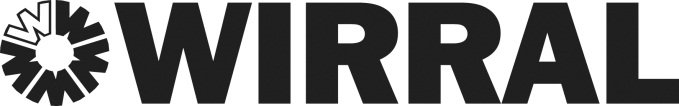 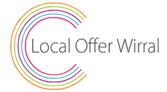 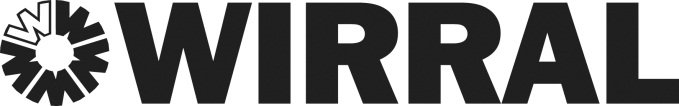 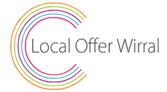 The Children’s Department is undertaking an Education, Health and Care assessment under the terms of the Children & Families Act 2014 of the pupil named below.  This advice must be given in a timely manner and within a maximum of 6 weeks from the date of the request.Completed forms must be accompanied by the child’s One Page Profile, Child and parent’s views and aspirations and be submitted electronically to: senteam@wirral.gcsx.gov.uk Paper copies can be returned to:SEND Team, Wirral Council, PO Box 290, Brighton Street, Wallasey CH27 9PQ.Or email to senteam@wirral.gov.uk please put child’s name, DOB and coordinators name in subject boxNAME/D.O.B.:SCHOOL/SETTING:Background: The information should include (a) earlier educational history e.g. schools attended and attendance record when known and (b) family details, environmental factors.Identified skills and strengthsIdentified SENCognition and Learning Communication and InteractionSensory/PhysicalSocial, Emotional and Mental HealthEducational Attainments:  Literacy and numeracy skills and other curriculum areas (measured and observed with dates).  Please attach any relevant school progress data.Current outcomesReviewed progressEducational facilities and resources:  Please give your views on the facilities that you feel will enable the child to make the best possible progress.  You are not being asked to recommend a particular alternative school or type of provision at this point.Other information relevant to EHC needs assessmentDesignationSignatureNameDateHeadteacherSENCO